ED Lēmuma 2022/013/R pielikumsPieņemami atbilstības nodrošināšanas līdzekļi (AMC) un vadlīnijas (GM) attiecībā uz lidlauku pārvaldību, organizāciju un ekspluatācijas prasībām. 1. izdevums, 6. grozījumsGrozījuma teksts ir izkārtots tā, lai parādītu gan svītroto tekstu, gan jauno vai grozīto tekstu:svītrotais teksts ir pārsvītrots;jaunais vai grozītais teksts ir iekrāsots zilā krāsā;divpunkte “(..)” norāda, ka pārējais teksts nav grozīts.Piezīme lasītājamGrozītajā un jo īpaši spēkā esošajā (tas ir, nemainītajā) tekstā termins “aģentūra” tiek lietots pamīšus terminam “EASA”. Šo abu terminu pamīšais lietojums ir izteiktāks konsolidētajās redakcijās. Tāpēc ņemiet vērā, ka abi termini attiecas uz “Eiropas Aviācijas drošības aģentūru (EASA)”.ED Lēmuma 2014/012/R pielikumu groza, kā norādīts turpmāk.I PIELIKUMSVADLĪNIJAS PAR DEFINĪCIJĀM, KAS IZMANTOTAS KOMISIJAS REGULĀ (ES) Nr. 139/2014PIEŅEMAMOS ATBILSTĪBAS NODROŠINĀŠANAS LĪDZEKĻOS UN VADLĪNIJĀS IZMANTOTO TERMINU DEFINĪCIJASSaistībā ar Pieņemamiem atbilstības nodrošināšanas līdzekļiem un vadlīnijām attiecībā uz Regulu (ES) Nr. 139/2014 piemēro šādas definīcijas:1) “lidojuma redzamības uzlabošanas sistēmas 200 (EFVS 200) operācija” ir operācija ar operacionālo uzticamību, kurā redzamības apstākļi nosaka to, ka EFVS ir jāizmanto augstuma samazināšanai līdz 200 pēdām virs FATO vai skrejceļa sliekšņa. No šā punkta līdz nosēšanās brīdim izmanto dabisko redzi. RVR nav mazāka par 550 m;2) “lidojuma redzamības uzlabošanas sistēma (EFVS) – pieeja (EFVS-A)” ir sistēma, kam ir apliecināta atbilstība kritērijiem, kuri jāizmanto, lai veiktu pieeju no lēmuma pieņemšanas absolūtā/relatīvā augstuma (DA/H) vai minimālā nolaišanās absolūtā/relatīvā augstuma (MDA/H) līdz 100 pēdu (30 m) sliekšņa pacēlumam, visām sistēmas komponentēm darbojoties kā paredzēts, bet kam var būt atteices režīmi, kas var izraisīt EFVS spējas zaudēšanu. Attiecībā uz EFVS-A ir jāpieņem, ka:a) EFVS atteices gadījumā pilots veiks aiziešanu uz otro riņķi, kad atradīsies100 pēdu augstumā virs sliekšņa pacēluma vai augstāk, unb) augstuma samazināšana zem 100 pēdām virs skrejceļa pacēluma līdz zemskarei un ātruma samazināšanas posmam pēc zemskares ir jāveic, izmantojot dabisko redzi, lai EFVS atteice netraucētu pilotam pabeigt pieeju un nosēšanos;3) “lidojuma redzamības uzlabošanas sistēma – nosēšanās (EFVS-L)” ir sistēma, kam ir apliecināta atbilstība kritērijiem, kuri jāizmanto pieejai un nosēšanās veikšanai pietiekamas redzamības apstākļos, lai nodrošinātu ātruma samazināšanu posmā pēc zemskares bez palīglīdzekļiem un mazinātu EFVS funkcijas zaudēšanas ietekmi;4) “šķēršļu pārlidošanas relatīvais augstums (OCH)” ir zemākais relatīvais augstums virs attiecīgā skrejceļa sliekšņa pacēluma vai attiecīgā gadījumā virs lidlauka pacēluma, ko lieto, lai noteiktu atbilstību attiecīgajiem šķēršļu pārlidošanas kritērijiem. Šķēršļu pārlidošanas relatīvo augstumu nosaka attiecībā pret sliekšņa pacēlumu, bet neprecīzas pieejas procedūru gadījumā – attiecībā pret lidlauka pacēlumu vai pret sliekšņa pacēlumu, ja tas ir vairāk nekā par 2 m (7 pēdām) zemāks par lidlauka pacēlumu. Šķēršļu pārlidošanas relatīvo augstumu riņķa pieejas procedūrai nosaka attiecībā pret lidlauka pacēlumu;5) “īpašas atļaujas I kategorijas (SA CAT I) operācija” nozīmē CAT I pieeju, kam nepieciešama īpaša atļauja, ar lēmuma pieņemšanas relatīvo augstumu, kas nav zemāks par 45 m (150 pēdām), un RVR, kas nav mazāka par 400 m;6) “īpašas atļaujas II kategorijas (SA CAT II) operācija” ir CAT II pieeja uz skrejceļa, kas neatbilst visām CAT II infrastruktūras prasībām,un kurai nepieciešama īpaša atļauja.II PIELIKUMS. ADR.AR DAĻAPĀRVALDĪBAS PRASĪBAS – LIDLAUKIC APAKŠDAĻA. UZRAUDZĪBA, SERTIFICĒŠANA UN IZPILDES NODROŠINĀŠANA (ADR.AR.C)SERTIFIKĀTIEM PIEVIENOJAMO SERTIFIKĀTA NOSACĪJUMU PARAUGS(..)6 Norāda: skrejceļš apstiprināts neinstrumentālās, instrumentālās, neprecīzās pieejas veikšanai. Precīzās pieejas gadījumā jānorāda, kurš no precīzās pieejas veidiem ir apstiprināts:EFVS 200 operācija;EFVS-A operācija;EFVS-L operācija;standarta I kategorija;zemāks par standarta I kategoriju;īpašas atļaujas I kategorija;II kategorijas precīzā pieeja;īpašas atļaujas II kategorija;III kategorijas precīzā pieeja; III-A kategorijas precīzā pieeja;III-B kategorijas precīzā pieeja;III-C kategorijas precīzā pieeja.EFVS 200 OPERĀCIJASkrejceļš ir piemērots EFVS 200 operācijai, ja ir izpildīti šādi nosacījumi:a) ir noteikta instrumentālās pieejas procedūra, kas nodrošina vismaz sānu novirzes vadību, kurā pēdējā pieejas posma līnija ir novirzīta par ne vairāk kā 3 grādiem no skrejceļa ass līnijas turpinājuma, unb) ir noteikta šķēršļbrīva zona (OFZ) vai arī vizuālā segmenta virsmā (VSS) neatrodas šķēršļi, un ir noteikta instrumentālās izlidošanas procedūra.IV PIELIKUMS. ADR.OPS DAĻAEKSPLUATĀCIJAI PIEMĒROJAMĀS PRASĪBAS – LIDLAUKIA APAKŠDAĻA. LIDLAUKA DATI (ADR.OPS.A)VISPĀRĪGI NOTEIKUMIEFVS tehnoloģijas pamatā ir infrasarkanais atstarotais siltuma signāls, ko rada kvēlspuldzes. Kvēlspuldžu aizstāšana ar LED ugunīm var padarīt EFVS izmantošanu neiespējamu. Šī informācija ir svarīga gaisa kuģa ekspluatantiem, lai novērtētu skrejceļa piemērotību EFVS izmantošanai.VISPĀRĪGI NOTEIKUMIInformācija par kartēm ir sniegta Regulā (ES) 2017/373.INFORMĀCIJA PAR ŠĶĒRŠĻIEM VIZUĀLĀ SEGMENTA VIRSMĀ (VSS)Ja šķērslis nokļūst VSS, informācijā, kas jāsniedz AIS sniedzējam publicēšanai AD 2.25. punktā, jābūt skaidri norādītam ietekmētās procedūras nosaukumam un ietekmētajiem procedūras minimumiem. Papildus tam informācijai par šķēršļiem, kas iekļūst VSS, ir jābūt sniegtai atbildīgajam AIS sniedzējam publicēšanai AD 2.10. punktā “Lidlauka šķēršļi”.VISPĀRĪGI NOTEIKUMIKritēriji, kas ir saistīti ar VSS, ir iekļauti PANS-OPS II sējuma I daļas 4. sadaļas 5. nodaļas 5.4.6. punktā.B APAKŠDAĻA. LIDLAUKA EKSPLUATĀCIJAS PAKALPOJUMI, APRĪKOJUMS UN IEKĀRTAS (ADR.OPS.B.)VISPĀRĒJI PARAMETERI, KAS JĀAPSVER SAISTĪBĀ AR KUSTĪBAS UZ ZEMES VADĪBAS UN KONTROLES SISTĒMAS PROJEKTĒŠANU UN EKSPLUATĒŠANUa) Kustības uz zemes vadības un kontroles sistēmā jāņem vērā:1.a) gaisa satiksmes intensitāte un gaisa satiksmes pakalpojumu operatīvās vajadzības;2.b) redzamības apstākļi, kādos paredzēts veikt operācijas;3.c) pilota, transportlīdzekļa un gājēju orientācijas nepieciešamība;4d) lidlauka plānojuma sarežģītība un5e) transportlīdzekļu kustība.b) Kustības uz zemes vadības un kontroles sistēma jāprojektē tā, lai tā palīdzētu novērst gaisa kuģu un transportlīdzekļu nejaušu uzbraukšanu uz aktīva skrejceļa.c) Sistēmai jābūt projektētai tā, lai tā palīdzētu novērst gaisa kuģu sadursmes ar gaisa kuģiem, transportlīdzekļiem un objektiem visā kustības zonā vai kādā tās daļā.d) Ja kustības uz zemes vadības un kontroles sistēma darbojas selektīvi pārslēdzot “STOP” līnijas ugunis un manevrēšanas ceļa ass līnijas ugunis, tad jānodrošina atbilstība šādām prasībām:1. manevrēšanas maršrutus, kurus norāda ar ieslēgtām manevrēšanas ceļa ass līnijas ugunīm, iespējams pārtraukt, ieslēdzot “STOP” līnijas ugunis;2. vadīšanas shēmas jāveido tā, lai tad, ja “STOP” līnijas ugunis gaisa kuģa priekšā ir ieslēgtas, atbilstīgā manevrēšanas ceļa ass līnijas ugunis tās otrā pusē būtu izslēgtas, un3. manevrēšanas ceļa ass līnijas ugunis gaisa kuģa priekšā iedegas, izslēdzot “STOP” līnijas ugunis.e) Lidlauka ekspluatantam kustības uz zemes vadības un kontroles sistēmas (SMGCS) procedūras jāizstrādā sadarbībā ar lidlauka gaisa satiksmes pakalpojumu sniedzēju.VISPĀRĪGI NOTEIKUMISMGCS sistēma ir vizuālo līdzekļu, nevizuālo līdzekļu, procedūru, vadības, regulēšanas un informācijas iekārtu atbilstīgs apvienojums. Sistēmu daudzveidība ir ļoti plaša, sākot no vienkāršām SMGCS mazos lidlaukos ar nelielu gaisa satiksmi, kas notiek labas redzamības apstākļos, līdz sarežģītām sistēmām, kas ir nepieciešamas lielos lidlaukos ar intensīvu gaisa satiksmi, kura notiek sliktas redzamības apstākļos. Lidlaukam izvēlētā sistēma būs piemērota tai ekspluatācijas videi, kurā šis lidlauks darbosies.VIZUĀLO LĪDZEKĻU IZMANTOŠANA KUSTĪBAS UZ ZEMES VADĪBAS UN KONTROLES SISTĒMAI (SMGCS)Ja SMGCS darbojas, selektīvi pārslēdzot “STOP” līnijas ugunis un manevrēšanas ceļa ass līnijas ugunis, jābūt izpildītiem šādiem nosacījumiem:a) manevrēšanas maršrutus, kas ir norādīti ar ieslēgtām manevrēšanas ceļa ass līnijas ugunīm, ir iespējams pārtraukt, ieslēdzot “STOP” līnijas ugunis;b) vadības ierīču slēgumi ir izveidoti tā, ka gadījumā, ja “STOP” līnijas ugunis, kas atrodas pirms gaisa kuģa, irieslēgtas, attiecīgais manevrēšanas ceļa ass līnijas uguņu posms aiz gaisa kuģa tiek izslēgts, unc) manevrēšanas ceļa ass līnijas ugunis gaisa kuģa priekšā iedegas, izslēdzot “STOP” līnijas ugunis.RADIOLOKATORS KUSTĪBAS UZ ZEMES VADĪBAI UN CITAS NOVĒROŠANAS IEKĀRTASa) Lidlaukā, ko paredzēts izmantot apstākļos, kad redzamība uz skrejceļa (RVR) ir mazāka par 350 m, manevrēšanas teritorijā izmanto radiolokatoru kustības vadībai uz zemes vai citu piemērotu novērošanas iekārtu.b) Lidlaukos, kas nav a) punktā minētie lidlauki, manevrēšanas teritorijā var izmantot arī radiolokatoru kustības uz zemes vadībai vai citu piemērotu novērošanas iekārtu, ja kustības intensitāte un ekspluatācijas apstākļi ir tādi, ka ar citām procedūrām un iekārtām nav iespējams uzturēt regulāru satiksmes plūsmu.VISPĀRĪGI NOTEIKUMIa) SMGC sistēma jāveido kā vizuālo līdzekļu, nevizuālo līdzekļu, procedūru, vadības, regulēšanas, pārvaldības un informācijas iekārtu atbilstīgs apvienojums. Sistēmu diapazons ir no ļoti vienkāršām sistēmām mazos lidlaukos ar nelielu satiksmi, kas notiek labas redzamības apstākļos, līdz sarežģītām sistēmām, kas ir nepieciešamas lielos lidlaukos ar intensīvu satiksmi, kas notiek sliktas redzamības apstākļos. Lidlaukam izvēlētā sistēma ir piemērota tajā lidojumu vidē, kurā šis lidlauks darbojas.b) Lidlaukā, kuru paredzēts izmantot apstākļos, kad redzamība uz skrejceļa ir mazāka par 350 m, manevrēšanas teritorijā jāuzstāda radiolokators kustības vadībai uz zemes.c) Lidlaukos, kas nav b) punktā minētie lidlauki, manevrēšanas teritorijā var uzstādīt radiolokatoru kustības vadībai uz zemes, ja satiksmes blīvums un ekspluatācijas apstākļi ir tādi, ka ar citām procedūrām un iekārtām nav iespējams uzturēt regulāru satiksmes plūsmu.PACELŠANĀS IEROBEŽOTAS REDZAMĪBAS APSTĀKĻOS (LVTO) AR RVR, KAS MAZĀKA PAR 125 MPapildus ierobežotas redzamības procedūrām, kas ir jāpiemēro LVTO gadījumā, attiecībā uz LVTO ar RVR, kas ir mazāka par 125 m, jāpiemēro arī šādi nosacījumi:1) ja ILS signāls tiek izmantots sānu novirzes vadībai, ILS kursa radiobākai ir jāatbilst III kategorijas operāciju prasībām, tostarp prasībai par rezerves raidītāju, un2) ja tiek izmantots ILS signāls, ierobežotas redzamības procedūrās ir jābūt ietvertai ILS jutīgās zonas aizsardzībai.SKREJCEĻA ASS LĪNIJAS UGUNISTehniskās prasības nepieciešamajām skrejceļa ass līnijas ugunīm ir noteiktas CS ADR-DSN.M.690.SKREJCEĻU PIEMĒROTĪBA – PIEEJAS UN NOSĒŠANĀS VEIKŠANAa) CAT II instrumentālās pieejas var veikt uz II vai III kategorijas precīzās pieejas skrejceļu, izmantojot CAT II instrumentālās pieejas procedūru.b) CAT III instrumentālās pieejas var veikt uz III kategorijas precīzās pieejas skrejceļu, izmantojot CAT III instrumentālās pieejas procedūru.c) SA CAT I pieejas var veikt saskaņā ar šādiem nosacījumiem:1) skrejceļš ir I kategorijas precīzās pieejas skrejceļš, un ir izveidota šķēršļbrīva zona (OFZ);2) tiek izmantota CAT I instrumentālās pieejas procedūra, kas ietver OCH, pamatojoties uz radioaltimetru;3) ja ir izmantota ILS/MLS, tā nav izsludināta ar ierobežojumu attiecībā uz tās izmantojamību un tā netiek nobīdīta no skrejceļa ass līnijas turpinājuma;4) ja ir izmantota GBAS nosēšanās sistēma (GLS), tā nav izsludināts ar ierobežojumu attiecībā uz tās izmantojamību un tā nedrīkst būt nobīdīta no skrejceļa ass līnijas turpinājuma;5) glisādes leņķis ir 3,0o;6) apvidus pirms sliekšņa ir apsekots un vai nu precīzas pieejas apvidus karte (ICAO 4. pielikuma 6. nodaļa) ir publicēta AIP, vai arī nepieciešamā informācija ir iekļauta lidlauka apvidus un šķēršļu kartē – ICAO (Electronic) (ICAO 4. pielikuma 5. nodaļa).d) SA CAT II pieejas var veikt tikai saskaņā ar šādiem nosacījumiem:1) skrejceļš ir I kategorijas precīzās pieejas skrejceļš, un ir izveidota OFZ, bet operācijām ar RVR, kas mazāka par 400 m, ir uzstādītas skrejceļa ass līnijas ugunis;2) tiek izmantota CAT II instrumentālās pieejas procedūra;3) ja ir izmantota ILS/MLS, tā nav nobīdīta no skrejceļa ass līnijas turpinājuma, un AIP nav publicēts neviens ierobežojums, kas ietekmē tās izmantojamību;4) ja ir izmantota GLS, tā nav nobīdīta no skrejceļa ass līnijas turpinājuma, un AIP nav publicēts neviens ierobežojums, kas ietekmē tā izmantojamību;4) ja ir izmantota ILS, tā ir sertificēta II/D/2 klasē;5) apvidus pirms sliekšņa ir apsekots, un vai nu ir publicēta precīzas pieejas apvidus karte (ICAO 4. pielikuma 6. nodaļa), vai arī nepieciešamā informācija ir iekļauta lidlauka apvidus un šķēršļu kartē – ICAO (Electronic) (ICAO 4. pielikuma 5. nodaļa).e) Dažādu uguņu pārslēgšanās laikam uz skrejceļiem, kuros ir nodrošināts atbalsts SA CAT I/II pieejām, jāatbilst turpmāk norādītajām vērtībām:f) Skrejceļa malu uguņu pārslēgšanās laiku var palielināt līdz 15 s, ja ir nodrošinātas skrejceļa ass līnijas ugunis. Šajā gadījumā skrejceļa ass līnijas uguņu pārslēgšanās laikam ir jābūt 1 s.SKREJCEĻU PIEMĒROTĪBA EFVS PIEEJAS UN NOSĒŠANĀS VEIKŠANAIa) EFVS-A operāciju var īstenot uz skrejceļa, ja:1) tas tiek apkalpots ar taisnas instrumentālās pieejas procedūru saskaņā ar Regulas (ES) 2017/373 FPD daļu;2) ir noteikta OFZ vai VSS neiekļūst šķēršļi, un ir noteikta instrumentālās izlidošanas procedūra;3) ir pieejama zemskares zonas (TDZ) RVR;4) ir spēkā ierobežotas redzamības procedūras;5) pārslēgšanās laiks skrejceļa malu, sliekšņa un gala ugunīm atbilst tehniskajām prasībām, kas noteiktas CS ADR-DSN.S.880 attiecībā uz CAT II/III skrejceļiem.b) EFVS-L operācijas var veikt uz skrejceļa, ja papildus a) apakšpunktam:1) lidlauka šķēršļu karte – ICAO A tips ir publicēta AIP un2) precīzas nolaišanās apvidus karte – ICAO ir publicēta AIP.VISPĀRĪGI NOTEIKUMIa) Lidlauka ekspluatantam sadarbībā ar gaisa satiksmes pakalpojumu sniedzēju un attiecīgā gadījumā arī ar perona vadības pakalpojumu sniedzēju ir jāizstrādā procedūras, saskaņā ar kurām veicamas darbības ierobežotas redzamības apstākļos, kad tiek veikta nolaišanās, kas zemāka par I kategorijas standartu, neatbilst II kategorijas standartam, atbilst II un III kategorijas standartam, un pacelšanās ierobežotas redzamības apstākļos.b) Ja tiek piemērotas ierobežotas redzamības apstākļu procedūras (LVP), lidlauka ekspluatantam attiecīgi jāsniedz informācija aeronavigācijas informācijas dienestiem un/vai gaisa satiksmes dienestiem par lidlauka objektu stāvokli.ca) Lidlauka ekspluatantam ir jāizstrādā un jāīsteno procedūras, ar kurām nodrošina, ka gGadījumā, ja piemēro ierobežotas redzamības procedūras (LVP):,1) tādu personu un transportlīdzekļu skaits, kas darbojas kustības zonā, ir ierobežots jāierobežo līdz nepieciešamajam minimumam.;2) kritiskajām un jutīgajām ILS/MLS/GLS zonām ir jābūt aizsargātām.b) Lidlauka ekspluatantam saskaņoti ar gaisa satiksmes pakalpojumiem ir jāizveido ierobežotas redzamības manevrēšanas maršruti.d) Procedūrās, kas lidlauka ekspluatantam jāizstrādā, lai nodrošinātu lidlauka drošu ekspluatāciju ierobežotas redzamības apstākļos, jāiekļauj šādi jautājumi:1. skrejceļa vides, tostarp zonas pirms sliekšņa, tuvošanās zonas un izlidošanas zonas, fiziskie parametri;2. šķēršļu ierobežošanas virsmas;3. vizuālo līdzekļu uzraudzība un tehniskā apkope;4. ierobežotas redzamības apstākļu procedūrās būtisko nevizuālo līdzekļu aizsardzība;5. rezerves energoapgādes avoti;6. kustības zonas drošība;7 RFFS.KRITĒRIJI, KO PIEMĒRO LVP SAGATAVOŠANĀKad tiek noteiktas RVR un mākoņu apakšējās robežas vērtības, kuru nesasniegšanas gadījumā ir jāsagatavo LVP, lidlauka ekspluatantam ir jāņem vērā:a) lidlauka izkārtojums un tā sarežģītība;b) vadības torņa atrašanās vieta;c) pieejamie objekti un iekārtas und) satiksmes intensitāte.IEKĀRTU ATTEICES, PAR KO IR JĀZIŅO, UN TO IETEKME UZ LIDOJUMIEMPar turpmāk norādītajām iekārtu atteicēm ir jāziņo, ja ir pasliktinājusies sistēmas darbība vai sistēma kļuvusi neizmantojama, vai ja ar drošības procedūrām nav iespējams nodrošināt tādu pašu pakalpojuma līmeni.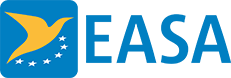 Pieņemami atbilstības nodrošināšanas līdzekļi (AMC) un vadlīnijas (GM) attiecībā uz lidlauku pārvaldību, organizāciju un ekspluatācijas prasībām1. izdevums, 6. grozījumsGM1 par 1. pielikumu “Definīcijas”GM1 par ADR.AR.C.035. punkta “Sertifikātu izdošana” e) apakšpunktuGM2 par ADR.AR.C.035. punkta “Sertifikātu izdošana” e) apakšpunktuGM1 par ADR.OPS.A.070. punktu “Informācija par lidlauka uguņu sistēmu”GM1 par ADR.OPS.A.075. punktu “Kartes”AMC1 par ADR.OPS.A.085. punktu “Informācija par šķēršļiem vizuālā segmenta virsmā (VSS)”GM1 par ADR.OPS.A.085. punktu. Informācija par šķēršļiem vizuālā segmenta virsmā (VSS)AMC1 par ADR.OPS.B.030. punkta “Kustības uz zemes vadības un kontroles sistēma” a) apakšpunktuGM1 par ADR.OPS.B.030. punkta “Kustības uz zemes vadības un kontroles sistēma” a) apakšpunktuAMC1 par ADR.OPS.B.030. punkta “Kustības uz zemes vadības un kontroles sistēma” a) apakšpunkta 3. daļuGM1 par ADR.OPS.B.030. punkta “Kustības uz zemes vadības un kontroles sistēma” a) apakšpunkta 3. daļuGM1 ADR.OPS.B.030. punkts. Kustības uz zZemes vadības un kontroles sistēmaAMC1 par ADR.OPS.B.045. punkta “Ierobežotas redzamības procedūras” a) apakšpunkta 1. daļuGM1 par ADR.OPS.B.045. punkta “Ierobežotas redzamības procedūras” a) apakšpunkta 1. daļuAMC1 par ADR.OPS.B.045. punkta “Ierobežotas redzamības procedūras” a) apakšpunkta 2. daļuELEMENTSPĀRSLĒGŠANĀS LAIKSPieejas uguņu sistēma15 sSkrejceļa malu ugunis1 sVizuālie glisādes indikatori15 sSkrejceļa sliekšņa ugunis1 sSkrejceļa gala ugunis1 sSkrejceļa gala bremzēšanas joslas gals1 sSkrejceļa gala bremzēšanas joslas mala15 sŠķēršļa ugunis15 sAMC1 par ADR.OPS.B.045. punkta “Ierobežotas redzamības procedūras” a) apakšpunkta 3. daļuAMC1 par ADR.OPS.B.045. punkta “Ierobežotas redzamības operācijas procedūras” b) apakšpunktuAMC2 par ADR.OPS.B.045. punkta “Ierobežotas redzamības procedūras” b) apakšpunktuAMC1 par ADR.OPS.B.045. punkta “Ierobežotas redzamības procedūras” c) apakšpunktuIEKĀRTAS ATTEICE, PAR KO IR JĀZIŅO – IEROBEŽOTAS REDZAMĪBAS IZLIDOŠANAS OPERĀCIJASIEKĀRTAS ATTEICE, PAR KO IR JĀZIŅO – IEROBEŽOTAS REDZAMĪBAS IZLIDOŠANAS OPERĀCIJASIEKĀRTAS ATTEICE, PAR KO IR JĀZIŅO – IEROBEŽOTAS REDZAMĪBAS IZLIDOŠANAS OPERĀCIJASAPLŪKOJAMĀ SISTĒMAPAZIŅOJAMĀ ATTEICEIETEKME UZ LIDOJUMIEMILS(Ja izmanto virzītas pacelšanās veikšanai)ILS kursa radiobākas kategorija pazemināta līdz CAT IIILS kursa radiobākas kategorija pazemināta līdz CAT IILS nedarbojasNav pacelšanās vadības. Virzīta pacelšanās nav atļauta Nav pacelšanās vadības. Virzīta pacelšanās nav atļautaNav pacelšanās vadības. Virzīta pacelšanās nav atļautaMLS(Ja izmanto virzītas pacelšanās veikšanai)MLS kategorija pazemināta līdz CAT IIMLS kategorija pazemināta līdz CAT IMLS nedarbojasNav pacelšanās vadības. Virzīta pacelšanās nav atļautaNav pacelšanās vadības. Virzīta pacelšanās nav atļauta Nav pacelšanās vadības. Virzīta pacelšanās nav atļautaGBAS(Ja izmanto virzītas pacelšanās veikšanai)GBAS kategorija pazemināta līdz CAT IIGBAS kategorija pazemināta līdz CAT IGBAS nedarbojasNav pacelšanās vadības. Virzīta pacelšanās nav atļauta Nav pacelšanās vadības. Virzīta pacelšanās nav atļauta Nav pacelšanās vadības. Virzīta pacelšanās nav atļautaRVRZemskares RVR sistēma ir neizmantojamaCitas RVR sistēmas ir neizmantojamasIerobežojumi atkarībā no lidojuma veikšanas noteikumiemIerobežojumi atkarībā no lidojuma veikšanas noteikumiemUGUŅU SISTĒMASSkrejceļa ugunis ir neizmantojamasSkrejceļa ass līnijas ugunis ir neizmantojamasSkrejceļa malu ugunis ir neizmantojamasManevrēšanas ceļa uguņu sistēma ir neizmantojamaIerobežojumi atkarībā no lidojuma veikšanas noteikumiemIerobežojumi atkarībā no lidojuma veikšanas noteikumiemIerobežojumi atkarībā no lidojuma veikšanas noteikumiem Ierobežojumi atkarībā no lidojuma veikšanas noteikumiemPALĪGIEKĀRTAS“STOP” līnijas ugunis ir neizmantojamasApakšējās mākoņu robežas augstummērītājs ir neizmantojamsAnemometrs ir neizmantojamsIetekmes nav, ja skrejceļa aizsardzība ir nodrošināta, izmantojot citus līdzekļusNav ietekmesNav ietekmes, ja ir pieejami citi avoti; citā gadījumā ierobežojumi atkarībā no lidojuma veikšanas noteikumiemIEKĀRTAS ATTEICE, PAR KO IR JĀZIŅO – PIEEJAS UN NOSĒŠANĀS OPERĀCIJASIEKĀRTAS ATTEICE, PAR KO IR JĀZIŅO – PIEEJAS UN NOSĒŠANĀS OPERĀCIJASIEKĀRTAS ATTEICE, PAR KO IR JĀZIŅO – PIEEJAS UN NOSĒŠANĀS OPERĀCIJASAPLŪKOJAMĀ SISTĒMAPAZIŅOJAMĀ ATTEICEIETEKME UZ LIDOJUMIEMILSILS kategorija pazemināta līdz CAT IIILS kategorija pazemināta līdz CAT I ILS nedarbojasĀrējais marķieris ir neizmantojamsGlisāde nedarbojasLidojumi veicami tikai CAT II kategorijāLidojumi veicami tikai CAT I kategorijāTikai neprecīzām pieejām (vai cits precīzas pieejas palīglīdzeklis, ja tāds ir pieejams)Bez ierobežojumiem, ja aizstāts ar publicētu līdzvērtīgu pozīciju; citā gadījumā tikai neprecīzām pieejāmTikai neprecīzām pieejām (piemēram, tikai kursa radiobāka)MLSMLS kategorija pazemināta līdz CAT IIMLS kategorija pazemināta līdz CAT IMLS nedarbojasLidojumi veicami tikai CAT II kategorijāLidojumi veicami tikai CAT I kategorijāTikai neprecīzām pieejām (vai cits precīzas pieejas palīglīdzeklis, ja tāds ir pieejams)GBASGBAS kategorija pazemināta līdz CAT IIGBAS kategorija pazemināta līdz CAT IGBAS nedarbojasLidojumi veicami tikai CAT II kategorijāLidojumi veicami tikai CAT I kategorijāTikai neprecīzām pieejām (vai cits precīzas pieejas palīglīdzeklis, ja tāds ir pieejams)DMEDME (kā alternatīva marķiera radiobākām) ir neizmantojamaBez ierobežojumiem, ja aizstāts ar publicētu līdzvērtīgu pozīciju; citā gadījumā tikai neprecīzām pieejāmRVRZemskares RVR sistēma ir neizmantojamaCitas RVR sistēmas ir neizmantojamasIerobežojums atkarībā no lidojuma veikšanas noteikumiemIerobežojums atkarībā no lidojuma veikšanas noteikumiemUGUŅU SISTĒMASPieejas ugunis ir neizmantojamasSkrejceļa ugunis ir neizmantojamasSkrejceļa ass līnijas ugunis ir neizmantojamasSkrejceļa malu ugunis ir neizmantojamasTDZ ugunis ir neizmantojamasManevrēšanas ceļa uguņu sistēma ir neizmantojamaIerobežojums atkarībā no lidojuma veikšanas noteikumiemIerobežojums atkarībā no lidojuma veikšanas noteikumiemIerobežojums atkarībā no lidojuma veikšanas noteikumiemIerobežojums atkarībā no lidojuma veikšanas noteikumiemIerobežojums atkarībā no lidojuma veikšanas noteikumiem Ierobežojums atkarībā no lidojuma veikšanas noteikumiemPALĪGIEKĀRTAS“STOP” līnijas ugunis ir neizmantojamasApakšējās mākoņu robežas augstummērītājs ir neizmantojams Anemometrs ir neizmantojamsIetekmes nav, ja skrejceļa aizsardzība ir nodrošināta ar citiem līdzekļiemNav ietekmesNav ietekmes, ja ir pieejami citi avoti; citā gadījumā ierobežojums atkarībā no lidojuma noteikumiem